					17.8.2021			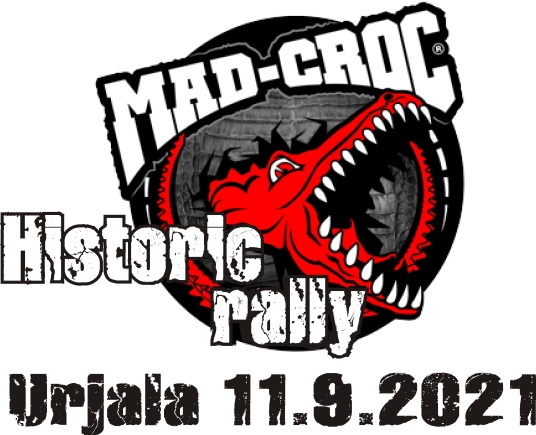 ILMOITTAUTUMINEN TUTUSTUMISLISENSSILLÄ; 
Jos autokunnan toisella osapuolella on tarve ilmoittautua tutustumislisenssillä mukaan Mad-Croc Historic-Rallyyn;täytä alla oleva lomake ja lähetä kilpailunsihteerille osoitteeseen marja-leena.manninen@liikennery.fiTutustumislisenssin maksu on 26 €, joka maksetaan ilmoittautumisen yhteydessä kisapaikalla. Varatakaa mielellään tasaraha mukaan, kiitos.Ryhmä/Luokka:
1-Ohjaaja:Lisenssinumero:
Sukunimi:
Etunimi:
Syntymäpäivä:
Katuosoite:
Postinumero:
Postitoimipaikka:
Sähköposti:
Puhelinnumero:
2-Ohjaaja:Lisenssinumero:
Sukunimi:
Etunimi:
Syntymäpäivä:
Katuosoite:
Postinumero:
Postitoimipaikka:
Sähköposti:
Puhelinnumero:Ilmoittajan tiedot:1-ohjaaja __       2-ohjaaja:___      
 muu: ___   (ilmoitathan tässä tapauksessa ilmoittajan lisenssinumeron)
Auton tiedot:
Merkki:                                       Malli:                               Ryhmä:
Luokitustodistuksen nro:
Katsastuskortin nro/ HTP:
Sylinteritilavuus:
Valmistusvuosi: